За консультацией можно обращаться:Орловский наркологический диспансер по адресу:г. Орёл, ул. Карачевская, 42а. Тел.: (4862) 77-07-03, 77-09-39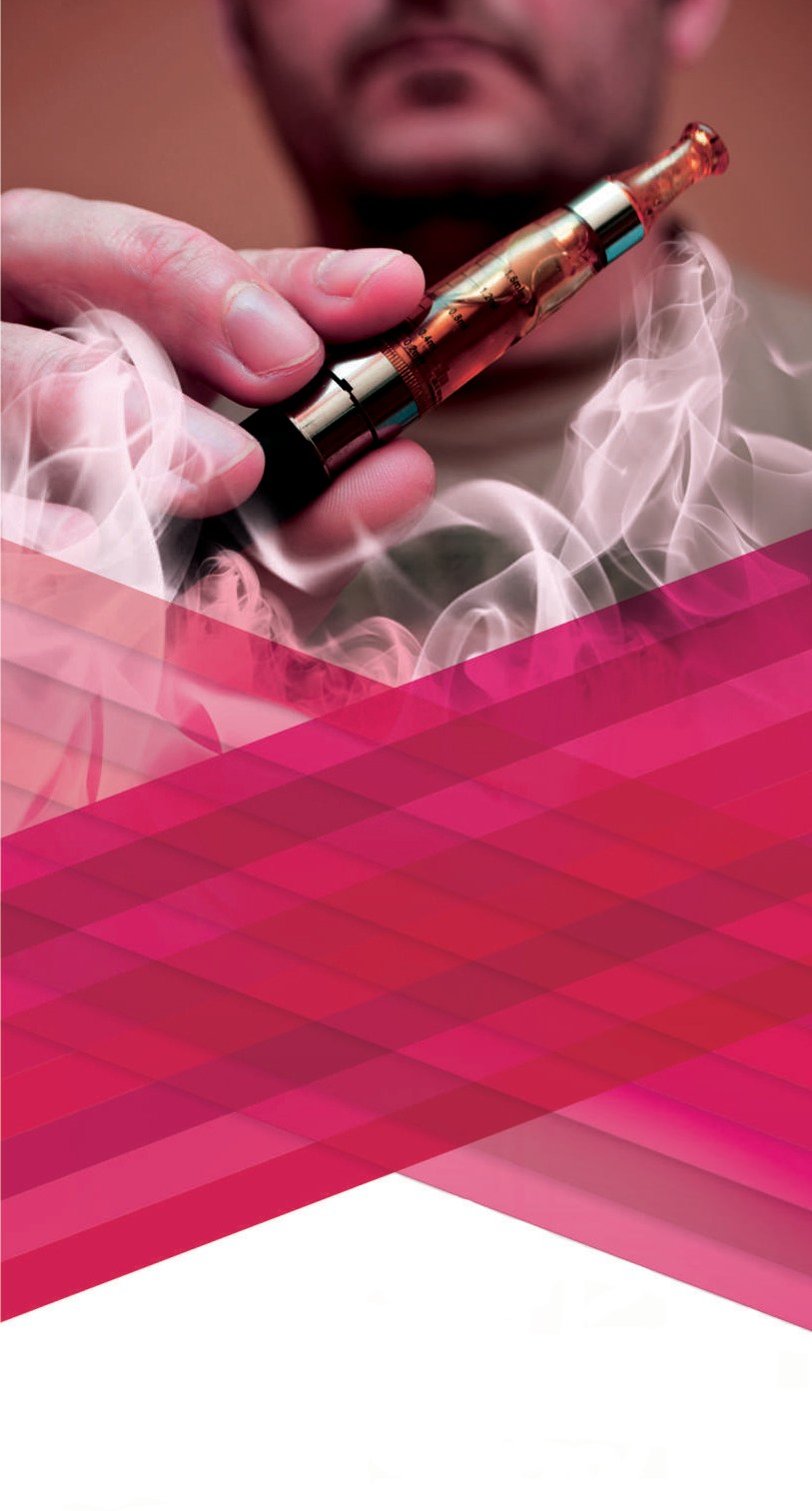 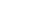 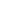 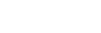 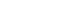 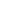 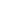 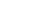 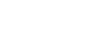 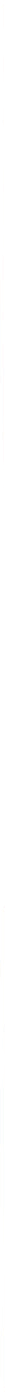 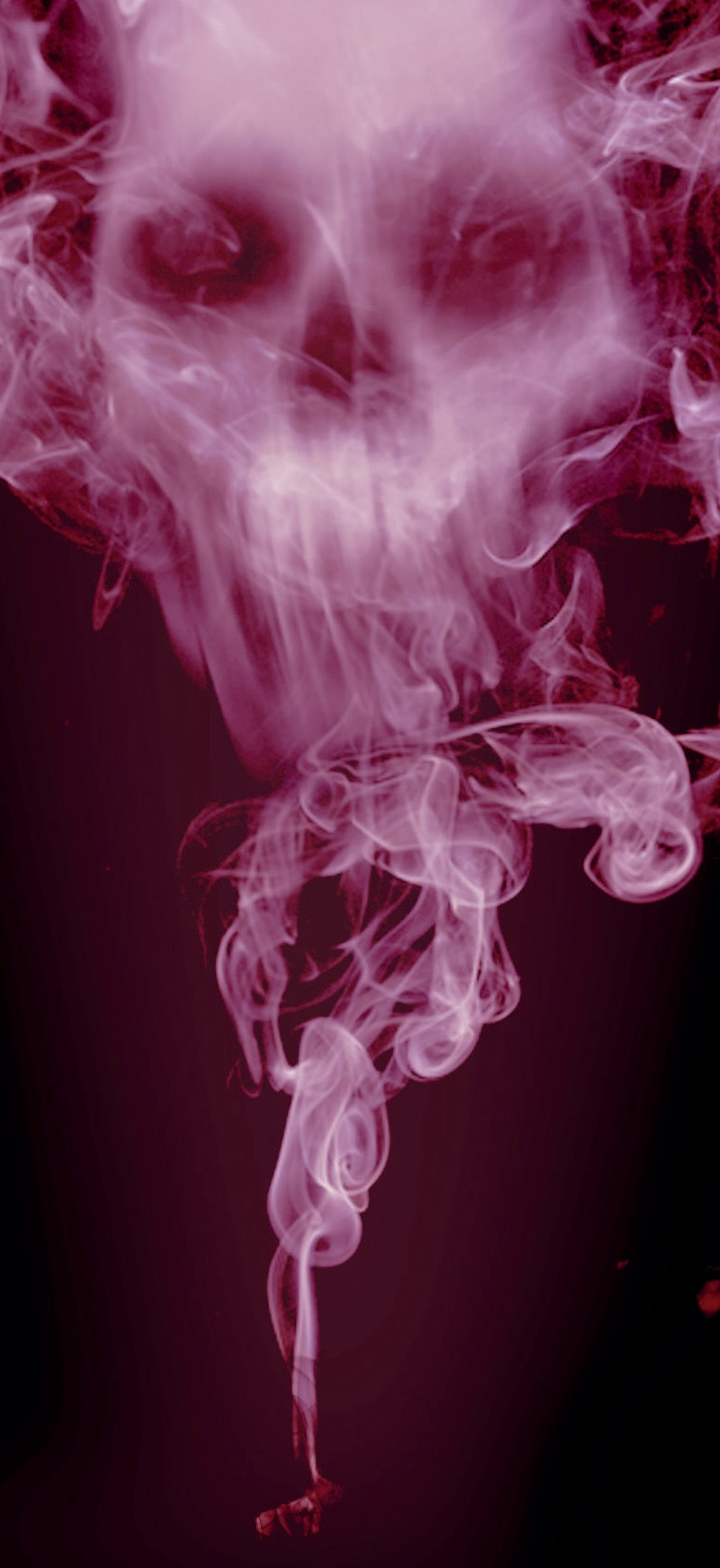 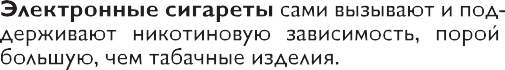 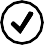 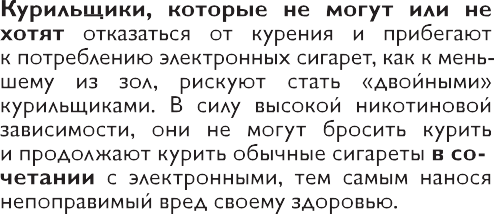 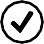 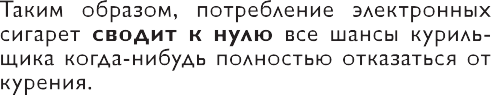 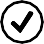 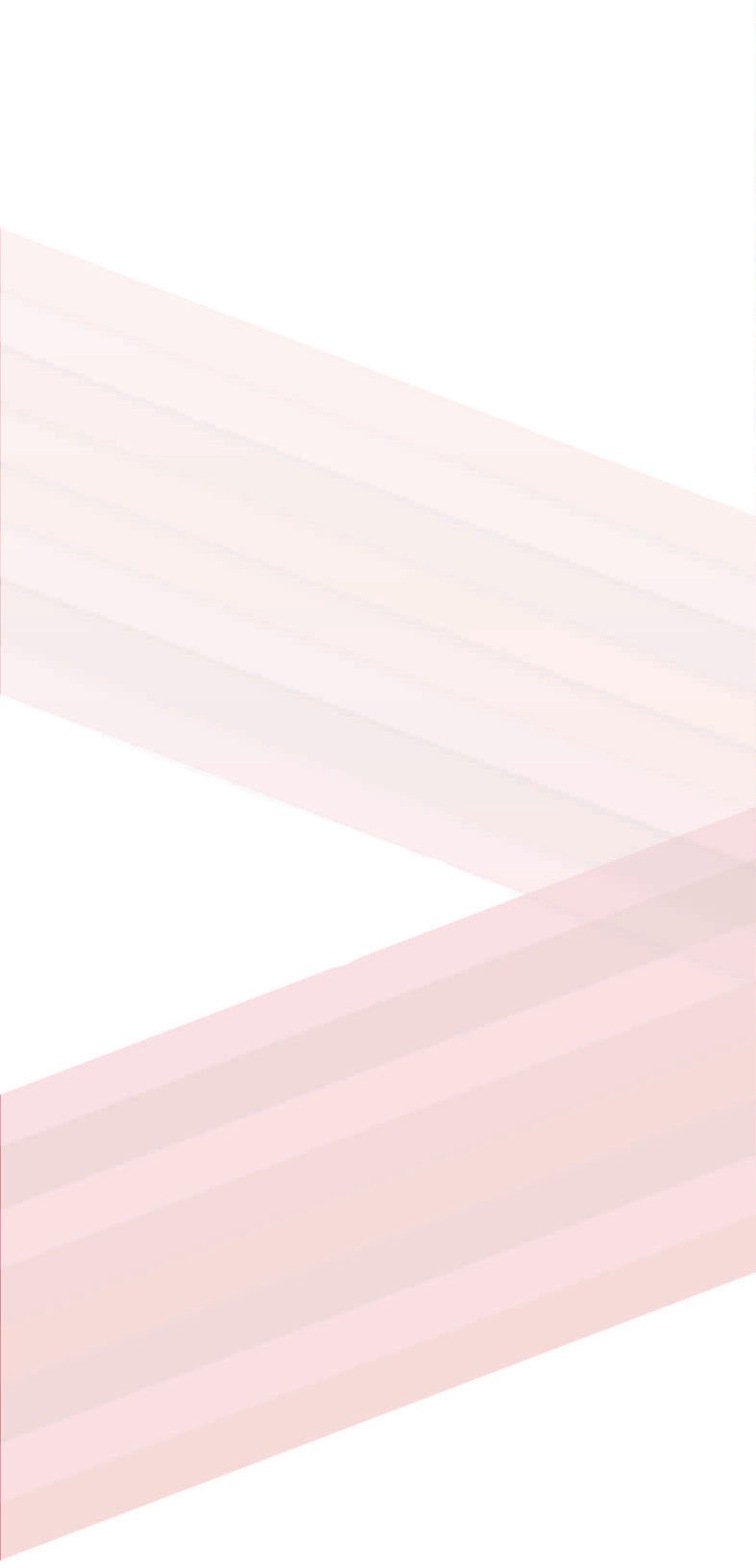 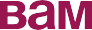 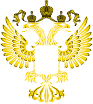 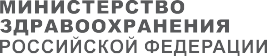 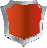 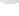 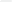 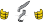 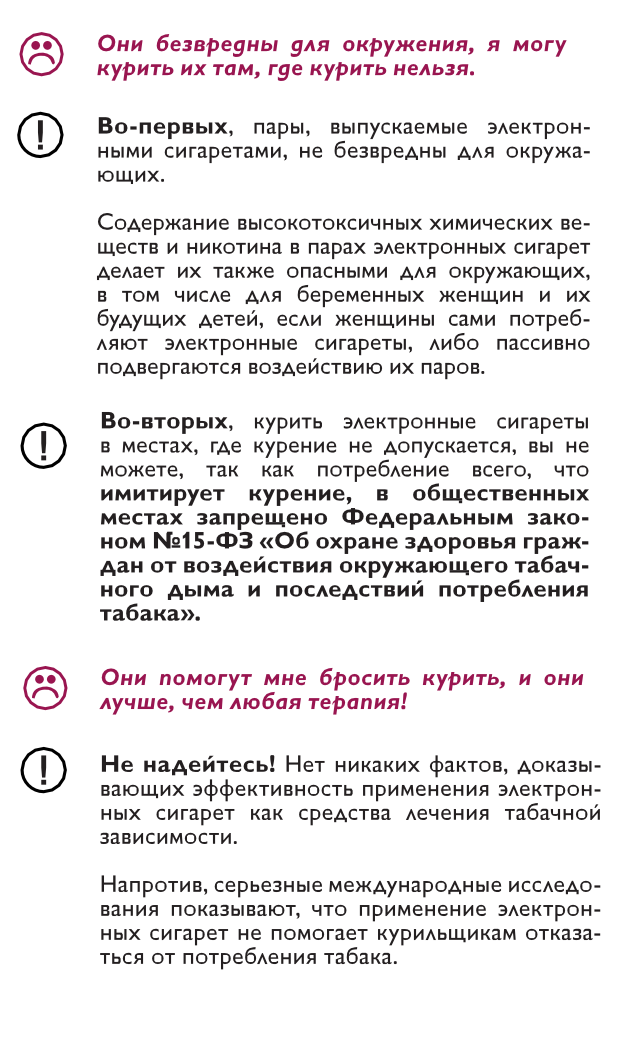 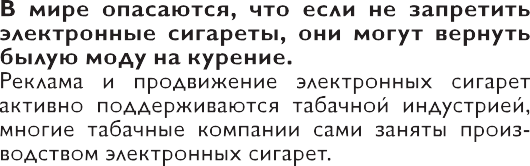 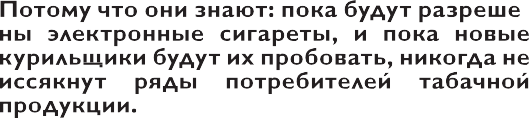 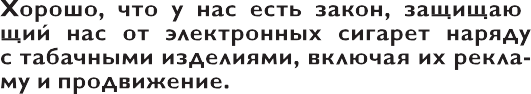 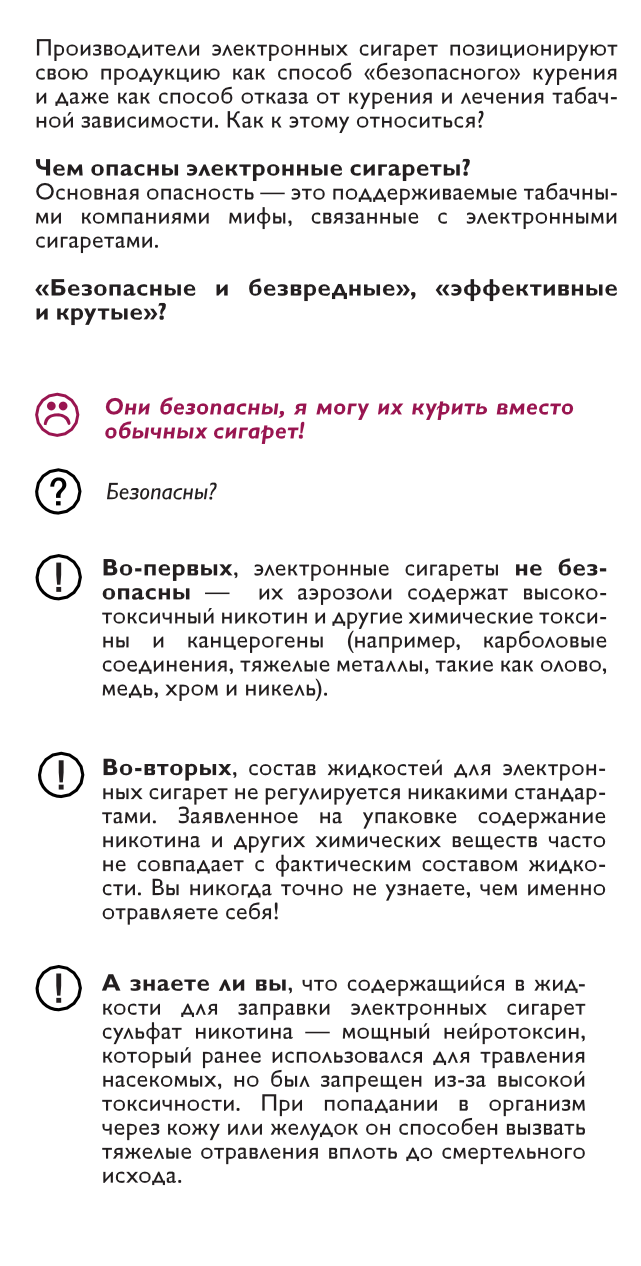 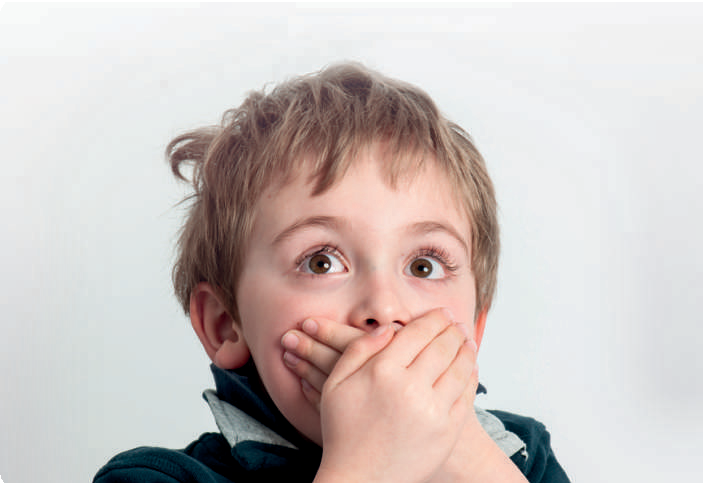 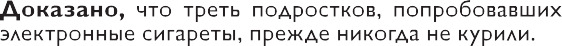 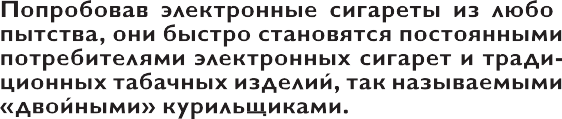 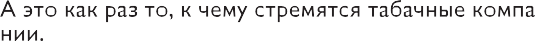 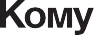 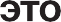 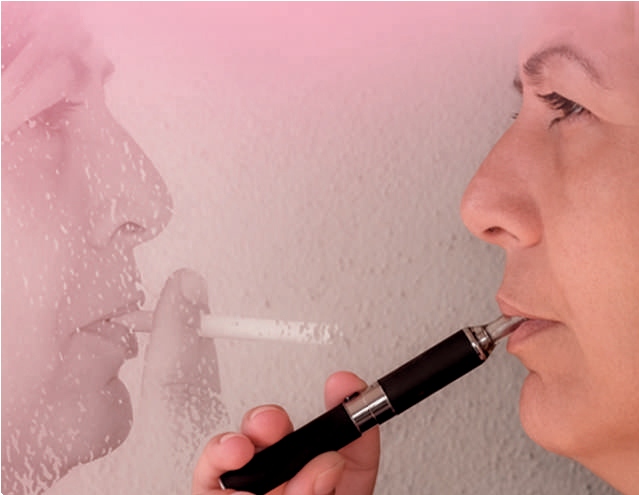 